Q&A: Savage’s New AccuFit SystemAnswers to frequently asked questions about the Savage AccuFit System.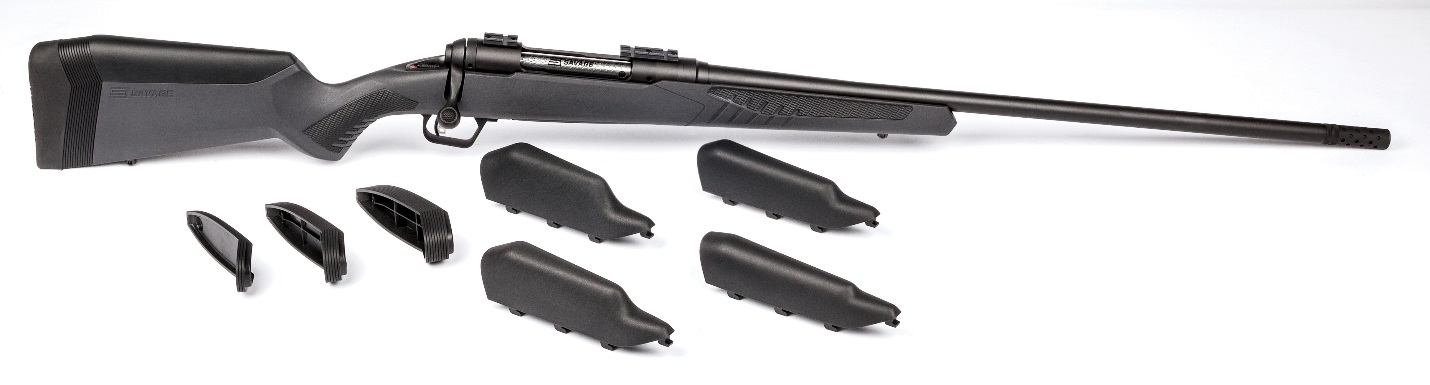 Savage is refreshing nine select models of their time-tested 110 rifles for 2018. The upgrade lets hunters and shooters customize their firearm’s fit for ultimate accuracy, without a trip to a gunsmith. Below, we’ve compiled answers to the most frequently asked questions about AccuFit.AccuFit Benefits
Q: How does AccuFit make my rifle shoot better?
A: AccuFit doesn’t mechanically make your Model 110 shoot any more accurately. The rifle is already performance-tuned to hit exactly where you aim. Establishing proper fit improves your shooting form, which improves accuracy. Q: How does AccuFit improve my form?
A: The proper fit achieved with AccuFit allows you to shoulder the gun and align your eye with the optic in a more consistent manner, without moving your head around to properly acquire the target. If a rifle consistently gets caught on your body or clothes when you shoulder it, it is probably too long for you. A properly fit rifle should shoulder quickly and easily.Q: Are there other benefits?
A: Yes, proper fit fuels faster target acquisition, which is critical in real-world hunting situations when you don’t have all day to line up a shot. Proper fit also gives you more control over the gun—improving your ability to make the toughest shots in all conditions, from a variety of shooting positions. AccuFit also lets you use the same rifle for a lifetime by adjusting the fit as you grow, change optics, or transfer ownership to another person. Q: What are the downsides of not taking the time to establish proper fit for my rifle?
A: Shooters who don’t shoulder their firearm consistently will never enjoy the same level of repeatable accuracy or the ability to make quick, accurate shots as those who do. You might be a good shot, but you’ll never experience your full tack-driving potential.AccuFit In Action
Q: How does AccuFit help my gun fit me better?
A: The AccuFit system allows hunters of all sizes and statures to easily customize the length-of-pull and comb height for a gunsmith-level fit with proper cheek weld in every shooting scenario.Q: Is the system complicated?
A: No. The AccuFit system consists of four stock inserts and five comb risers, which work together to perfectly tailor rifle fit to your body size and shooting preference. Two Phillips screws in the recoil pad hold the insert and the comb riser in place.Q: Are specialized tools required to adjust AccuFit?
A: No. A Phillips-head screwdriver is the only required tool. We recommend a 6-inch No. 2 solid-piece screwdriver (screwdrivers with bits don’t work well). If the holes in the butt pad are sticky, apply a bit of gun oil to the screwdriver where it drags on the rubber.Q: What length-of-pull range does the AccuFit system allow and how is this measured at the Savage factory?
A: The range is 12.5 to 13.5 inches. We measure length-of-pull internally from the trigger face to the rear of the complete stock with recoil pad. Where there is an AccuTrigger blade, we measure to the face of the trigger with the AccuTrigger blade fully depressed.Length-of-pull
Q: What is length-of-pull?
A: Length-of-pull refers to the distance from the center of the buttstock to the center of the trigger face. On the shooter, it is measured from the inner elbow to the middle of the trigger finger. Q: Why is length-of-pull important?
A: Comfort and ease of mounting the rifle without it snagging on clothes are important. However, a rifle that accurately fits the shooter’s arm length aids in consistent, proper trigger pulls by making sure the shooter uses the same spot on their finger every time they pull the trigger. Proper and consistent trigger pulls leads to better accuracy.Q: How does AccuFit control length-of-pull?
A: It uses four inserts that adjust length-of-pull in 1/4-inch increments. Q: What is the maximum length-of-pull possible with AccuFit?
A: Maximum length-of-pull for this system is 13.5 inches, which is standard length for a long-arm rifle. The length-of-pull inserts allow you to shorten the rifle’s stock. Savage is considering making longer inserts for longer-arm shooters as an aftermarket accessory in the future.Q: How do I determine my length-of-pull?
A: Getting an accurate measurement of your length-of-pull is critical to making the most of AccuFit. Because this aspect of fit is highly dependent on personal preference, there is no magic measurement method. The gun should mount comfortably to your shoulder and you should be able to look down the barrel without unnaturally bending your neck forward or backward. The center of your trigger finger must rest comfortably on the trigger without stretching or contorting your arm and wrist.No matter what your arm length is, Savage recommends you try all length-of-pull inserts to see if they make the gun feel better for you—even if you’ve shot standard-size rifles for years. Since you own the complete AccuFit system, it is worth your time to see what works best. Even a ¼-inch adjustment can make a big difference in a comfortable fit and feel.Some AccuFit users favor the following method: 1. Keeping your shoulder down, extend your shooting arm out at a 45-degree angle. 2. Place the rifle buttstock firmly at the elbow bend. 3. Extend your trigger finger. If your trigger finger does not stretch past the trigger by the first full digit of your finger tip, try a shorter length-of-pull insert. You want the length-of-pull to allow plenty of room for you to comfortably, easily and properly position the middle of the first digit of your trigger finger on the trigger, so you can pull the trigger straight back.To confirm your custom fit, ensure the gun is unloaded and faced in a safe direction, then close your eyes and mount the gun in a position that feels comfortable to your cheek, neck and general shooting stance. Open your eyes. If you’re not looking through the scope, with a clear sight picture free of dark crescents on the outside edges, you’ll need to adjust comb height and perhaps length-of-pull.Q: Is AccuFit intended to fix eye relief problems?A: No. A more comfortable fit might help for better eye relief, but it is not meant to serve as the complete solution. If you feel the rifle’s length-of-pull is perfect for comfort but the eye relief does not provide a full sight picture through the scope, or you don’t have the three fingers of distance between your nose and the scope, you might need to move the scope. Q: How do I set eye relief on the scope?A: Follow directions from the scope manufacturer. Slide the scope forward or backward within its rings until you see a full sight picture. Note that changing the ring spacing allows for more adjustability to move the scope closer or farther away. If your rings are not allowing you to move the scope where you need it, you might need a different scope base. Typically, a one-piece base gives you more versatility for proper ring spacing. Comb Height
Q: What is comb?
A: Comb is simply the high point on the stock where your cheek rests when you align your eye with the scope. Correct comb height on a stock allows the shooter to achieve a proper cheek weld on the stock when looking through the sights.Q: Why is comb height important?
A: When you shoulder the rifle, the stock should fit naturally, with the optic falling directly in line with your eye. This speeds target acquisition and improves accuracy. Q: How does AccuFit control comb height?
A: The comb is controlled by five riser settings, which adjust height in 1/8-inch increments. Simply select the riser that creates cheekbone–to-stock contact and aligns your line of sight to the barrel or scope.Q: How do I determine proper comb height for my rifle?
A: To determine the correct comb height, you must first adjust the length-of-pull. Optics must also be installed because comb height is determined not only by your body shape, but also by the height at which your scope or other sighting device is mounted. Next, select the comb riser that creates bone-to-stock contact aligning your line of sight to the barrel or optic.Q: Do scope rings effect necessary comb height settings?
A: Generally, a low or medium ring requires one of the lowest comb inserts, while a high or extra-high ring will likely call for the tallest insert. But much also depends on your facial structure, body stature and shooting style. Some shooters also like to use higher rings for more room to work the bolt, or higher rings might be installed for other reasons. In these cases, the higher comb pieces are an excellent choice.Setting Up AccuFit
Q: How do I set my length-of-pull with AccuFit?
A: Using the kit provided with your rifle, remove the two screws from the buttstock with a Phillips-head screwdriver. Remove the recoil pad and factory insert. Install the correct insert to achieve a length-of-pull as close to the measurement from your bicep to trigger finger as possible. Once this is done, loosely secure the screws that hold the butt pad and insert in place. Note: The robust rubber butt pad might be tight or sticky for the screwdriver when installing the AccuFit insert parts. Apply a mild gun oil or vegetable oil to the screwdriver to address this.Q: How do I set comb height? 
A: Once you've set length-of-pull and the optic is installed, shoulder the gun with the factory-installed comb height insert. If your eye automatically comes into focus with the optic, this might be the right height for you. However, if you need to raise your head or move it forward or backward to comfortably look through the optic or sights, you will likely need to install a taller insert.Q: How do I do change the comb insert?
A: Change inserts by removing the butt plate screws, popping the comb height riser rearward, and then lifting up to remove the insert. Set it aside and install the next higher insert. Lightly install the butt plate and try fitting again. If you still have to move your head around to view the optic correctly, repeat these steps and keep moving upward until you find the fit that is best for you. Then secure the butt plate with a minimal amount of force. Make sure screws are snug and tight, but be careful not to over-tighten.To remove a comb height insert, push it back as far as you can so the L-shaped tabs are clear and then lift up. To insert a comb height insert, start with the insert far back, then push down and slide it forward so the L-shaped tabs slide into place. Q: Are there any tricks to dialing it all in?
A: To speed the fitting process, don’t tighten the screws all the way when determining a comfortable fit. Tighten them just enough for the inserts to stay attached, while ensuring they are not so far out that the heads poke your shoulder and prevent a proper test fit.Instead of screws, you could use rubber bands or thin tape that will not leave a sticky residue (such as mild painter’s tape or athletic tape) to hold the inserts in place while swapping out comb risers and length-of-pull inserts.Also, screws might require a strong push through the thin holes of the rubber buttstock to get them in and out.Additional Tips and Technical QuestionsQ: How do I know if my eye is centered?
A: Try marking a temporary chalk line in the center and on the side of the scope eye piece. Have another person check if the center of your eye appears aligned with the chalk line on the scope.Q: Are length-of-pull and comb riser inserts stackable?
A: No. Inserts are designed to be used separately. Savage recommends you do not stack inserts. Longer-length screws to do this are not provided by Savage.Q: Will the system become unbalanced if I choose the wrong combination of comb height risers and length-of-pull inserts?
A: No. The AccuFit system is designed to maintain proper balance with the barrel with all possible combinations. It will not become tail-heavy even at the highest riser setting and longest stock extension.Q: What screws do I need for different length-of-pull inserts?
A: Use 1.25-inch screws for no insert or insert #1. Use 1.50-inch screws with insert #2, 1.75-inch screws for insert #3 and 2.00-inch screws for insert #4. We recommend you use a tape measure to ensure you are using the right screws, and/or mark the bags of screws you received with your rifle. This will make it easier to identify them later. Choosing the correct screw size is important so you do not damage the inside of the stock or strip out the screw holes, and to ensure proper installation of the AccuFit system. Always follow the screw size chart instructions.Q: Is there a recommended number of inserts according to the shooter’s gender, physical size and style of shooting?
A: Due to facial structure, women generally have higher cheekbones and necks than men, which means women often require higher risers than men. Additionally, shooters who typically shoot in the prone position generally want the rifle to have a shorter length-of-pull specifically for that purpose. However, everyone has different shooting techniques and preferences. If you have a favorite rifle that feels right when you shoulder it for your style of shooting, measure its length-of-pull and comb height, then duplicate those dimensions with AccuFit.Q: Is there a sweet spot for positioning my cheek on the rifle stock?
A: The main goal is a comfortable fit, which typically finds your cheek weld somewhere in the middle of the stock. However, ideal cheek position varies with shooter preference and shooting style. For example, someone who does most of their shooting from a bench-rest will likely position their cheek differently than someone who mainly takes offhand shots.Q: What if I can’t achieve a perfect fit with the provided inserts?
A: After dialing in AccuFit as close as possible, you can adjust the scope’s position within the rings or try different scope ring heights to further fine-tune comb height.Q: What is the ideal scope position?
A: The eye relief of the optic dictates its ideal position in relation to your eye. The scope should provide a clear, full sight picture with no black edges or crescents. Most shooters like to have the scope positioned as low and as far back as possible while still being able to work the action.Keep in mind that you also need to maintain a safe distance from your face to the scope’s objective lens to avoid being recoil-knocked by the scope when a shot is fired. A common rule of thumb is to keep three fingers (roughly 3 inches) of space from your thumb on the pistol grip to your nose.Q: What scope magnification should I use while setting up AccuFit?
A: Always use the highest magnification setting while configuring AccuFit, as differences in magnification will affect sight picture when the rifle is mounted to your shoulder. Q: Do I need to make adjustments every time I shoot?
A: In general, no. Once properly set, the rifle and scope will be a perfect fit each and every time you pick up the rifle—with no extra effort needed to enjoy consistent and reliable target acquisition.However, there are instances when you might decide to adjust your rifle’s length-of-pull and comb height. Changing optics is a great example. As you grow and upgrade, you might go to an optic with a larger or smaller objective bell diameter, and every time you do this or change the rings you should refit the comb-height insert. Also, young shooters need to adjust length-of-pull as they grow. In addition, many shooters opt to shorten length-of-pull when wearing bulky cold-weather hunting apparel. You might also adjust AccuFit when the gun is going to be used exclusively or for a long period of time by another shooter, so the rifle fits them properly.Q: What’s the secret to long-term success with AccuFit?
A: Periodically assess the fit, feel and function of your rifle and optic, and make adjustments as needed. Also, there are a lot of parts with your AccuFit kit. Since most shooters will set it and forget it, we recommend you place all kit components in a sturdy bag or box for long-term storage. Keep the AccuFit instruction sheet with screw and insert length information, and mark the screws to help identify size. These are important parts to the system that might be needed for future refitting, whether for yourself or another shooter.Q: I just opened up the rifle and scope boxes. Do I really need all this stuff?
A: Yes. But rest assured, the process is simple, easy and well worth the effort. The Savage AccuFit system gives shooters the opportunity to custom fit a stock to their proportions. Most shooters are taught that shotguns should shoot where they aim them and must naturally fit, while rifle shooters have generally put a very low level of thought into a gun that naturally points for them. This changes that viewpoint.Q: What is the price of the new AccuFit stock compared to the older versions of these firearms?
A: We have not attributed a perceived value to our new AccuFit technology, just as we did not put a dollar value to the AccuStock or AccuTrigger. There is no “right” price to be set. We also went back and took an aggressive look at the market and competition in order to adjust our retail pricing to be as competitive as possible.Q: Will the AccuFit stocks be available to retrofit older models of these guns?
A: Savage is working on fulfilling current orders for complete firearms only. We do not intend to sell the stocks aftermarket during the early stages of this product launch. We will not advertise if the new stocks retrofit existing models.Putting It All Together
In the end, hunters who take these tips to heart and devote a few minutes to correctly setting up AccuFit for a custom fit will increase their overall accuracy and ability to consistently make the toughest shots in all conditions.AccuFit is usually a set-and-forget system, but its versatility allows you to tailor length-of-pull and comb height as needed, such as when changing optics or donning bulky clothing for cold-weather hunting. AccuFit also accommodates physical changes, making it perfect for young shooters as it will grow with the shooter throughout their lifetime. AccuFit’s adaptability also increases your rifle’s resale value, because it can easily be customized to fit the new owner. Likewise, you can also adjust the AccuFit system if the gun is loaned to a friend or handed down to a family member. 